 KORCHEM 2014/2015 – třídění odpadu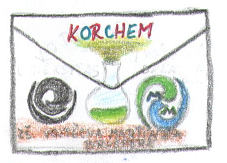 Organizátoři: 				                   		Sponzor: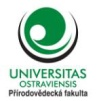 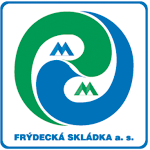       ZŠ Vojtěcha Martínka,         	       Brušperk     3.kolo   PAPÍR1. Úkol - Doplňte, kdo je na bankovce  (5 bodů)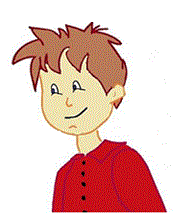 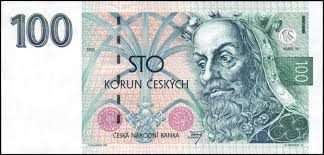 Př.na stokoruně je vyobrazen KAREL IV počet písmen je tedy 7.  Na obrázku je jediná bankovka s výsledkem 7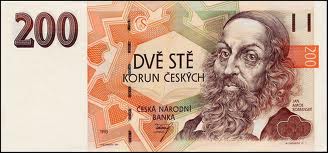 ……………………………………………………..     	………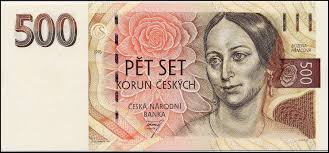 ……………………………………………………..     	………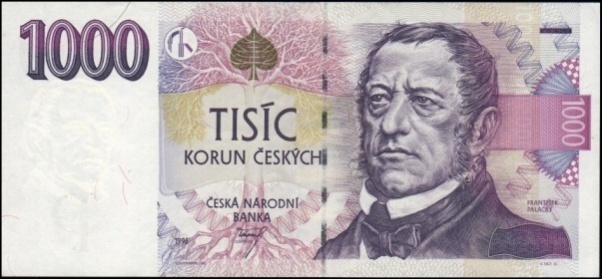 ……………………………………………………..     	………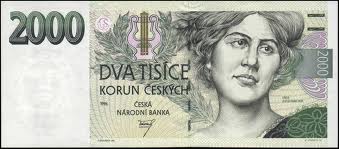 ……………………………………………………..     	………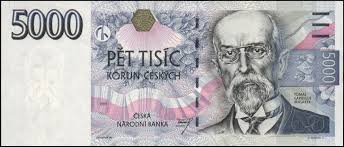 ……………………………………………………..     	………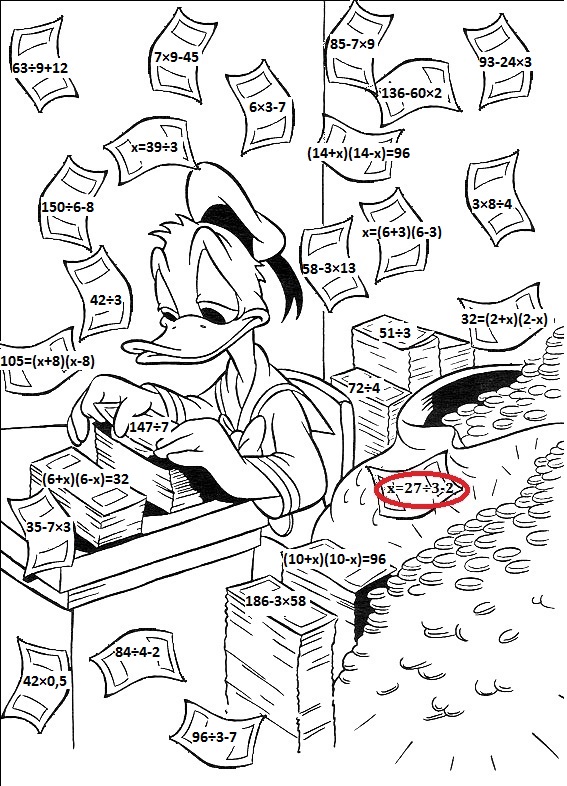 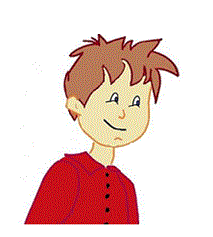 2. Úkol – ANO - NE (3 body)V následující tabulce je uvedeno několik tvrzení o toaletním papíru. Pokud si myslíte, že o této každodenní pomůcce víte vše, pusťte se rovnou do toho. Pokud  ne,  pomůže Vám  toto video : https://www.youtube.com/watch?v=8UcH9VWri1wJe-li tvrzení správné, vypište příslušné písmeno ze sloupce ANO, pokud ne, písmeno ze sloupce NE. Jednotlivá písmena jsou ale zpřeházena.Hledaný předchůdce je……………………………………………3. Úkol - Papírová chromatografie – pokus (4 body)Vypracujte dvě varianty – s papírovým ubrouskem (toaletním papírem nebo jiným podobným typem papíru) a s běžným papírem používaným na psaní. Vzniklý „výrobek“ nazýváme chromatogram.Pomůcky: papír (viz výše), tučka, pravítko, zavařovací sklenice, víčko na sklenici.Chemikálie: vodové fixy, vodaPracovní postup:Na obdélníkový papír narýsujte 2 cm od dolního okraje tužkou startovací čáru. Na ni nebo těsně nad ni nakreslete jednoduchý obrázek za použití alespoň tří barev vodových fixů. Nanášení provádějte opakovaně pro dosažení většího množství barviva. Do zavařovací sklenice nalijte malé množství vody, papír stočte, jeho horní okraj upevněte sponkou a postavte ho do sklenice. Tu uzavřete víčkem a pozorujte. Vzniklý chromatogram vyndejte ze sklenice a dejte uschnout na topení. Úkoly:Oba chromatogramy nafoťte a přiložte do pracovního listu.Porovnejte oba chromatogramy a vysvětlete, proč se výsledek liší. 4. Úkol - Vlastnosti papíru (3 body)Každý typ papíru má své charakteristické vlastnosti, které závisí na způsobu výroby a jeho složení Jednou z vlastností je jeho schopnost nepropouštět světelné paprsky. Vyjadřuje se v procentech zadrženého světla. Vlastnost se vyžaduje především u tiskových papírů. ……………………………………………………………Úkol:V následujících kruzích jsou uvedeny názvy prvků. Z každého vzorce uvedeného názvu vyberte první písmeno a seřaďte tak, abyste odvodili správný pojem.b) Jedná se o ………………………………………………..5. Úkol - Odpovězte na otázky z textu (5 bodů)Přečtěte si pozorně na internetu článek J. Činčery  „Vliv elektronické komunikace na spotřebu papíru“ (www.knihovna.nkp.cz/ , Chemické listy, rok 2000, č. 4, str. 184 – 187) a odpovězte na následující otázky:Kolik kg papíru spotřebuje za rok průměrný Čech?Kolikrát se zvýšila spotřeba papíru od roku 1913?Co znamená pojem „junk mail“?Které 3 země se vyznačují největší spotřebou papíru (v kg) na 1 obyvatele?Jak snížit spotřebu kancelářského papíru? Uveďte alespoň 2 možnosti.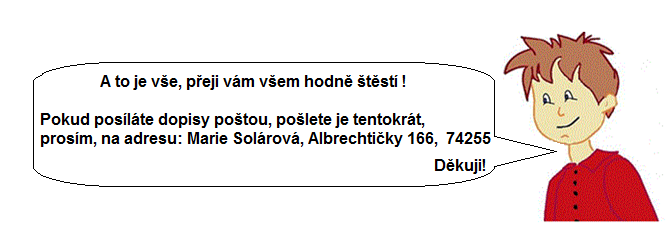 TVRZENÍ ANONEPrvní role toaletního papíru byla vyrobena v roce 1890PSToaletní papír byl vymyšlen v ČíněAEStandardní rozměr rolky toaletního papíru je 10,2 cm GRToaletní papír je chemicky bělenMKVětšina toaletních papírů se vyrábí recyklacíETLisovaný vzor má pouze estetickou funkciPNInkoust se při výrobě toaletního papíru odstraňuje rozpouštědlyUAPrvní toaletní (tzv. terapeutický) papír byl vynalezen v roce 1857RI